NOTIFICATION OF UKRI FUNDED PLACEMENT (PGR)Please complete this form if you are undertaking a placement that is either integral/relevant to your research project or part of the UKRI Policy Internships scheme where your UKRI studentship continues throughout the placement and no suspension is required. The completed form should be sent to the Doctoral Research Office (dro@reading.ac.uk) so that your registration dates can be amended accordingly. Please note that this notification will only extend your registration dates; official confirmation of any funding extension should be communicated to the Studentship Finance team and Doctoral Research Office as normal.TO BE COMPLETED BY THE STUDENTTO BE COMPLETED BY THE SCHOOL/DEPARTMENTBy signing this form, the School/Department confirms that the placement is either integral/relevant to the student’s research project or part of the UKRI Policy Internships scheme and that the studentship should continue as normal during this placement.              Last updated: 20 October 2023Student nameStudent numberSchool/DepartmentProgrammeDo you hold a UK visa?Brief details of placementFirst day of placementLast day of placementName of UKRI councilHas the Grant Holder approved the placement?Any additional information, if applicableName of supervisorSignature of supervisor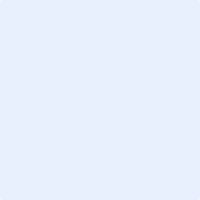 DateName of School/Dept Director of PGR Studies OR Director of ResearchSignature of School/Dept Director of PGR Studies OR Director of ResearchDate